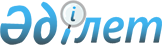 Батыс Қазақстан облысы бойынша 2024 жылға жұмыс орындарына квота белгілеу туралыБатыс Қазақстан облысы әкімдігінің 2023 жылғы 29 желтоқсандағы № 344 қаулысы
      Қазақстан Республикасының Әлеуметтік кодексіне, Қазақстан Республикасы "Қазақстан Республикасындағы жергілікті мемлекеттік басқару және өзін-өзі басқару туралы" Заңына, Қазақстан Республикасы Еңбек және халықты әлеуметтік қорғау министрінің 2023 жылғы 17 қазандағы №446 "Ата-анасынан кәмелеттік жасқа толғанға дейін айырылған немесе ата-анасының қамқорлығынсыз қалған, білім беру ұйымдарының түлектері болып табылатын жастар қатарындағы азаматтарды, бас бостандығынан айыру орындарынан босатылған адамдарды, пробация қызметінің есебінде тұрған адамдарды жұмысқа орналастыру үшін жұмыс орындарын квоталау қағидаларын бекіту туралы" (Қазақстан Республикасы нормативтік құқықтық актілерінің мемлекеттік тізілімінде № 33564 болып тіркелген) бұйрығына сәйкес Батыс Қазақстан облысының әкімдігі ҚАУЛЫ ЕТЕДІ:
      1. Батыс Қазақстан облысы бойынша ата-анасынан кәмелеттік жасқа толғанға дейін айырылған немесе ата-анасының қамқорлығынсыз қалған, білім беру ұйымдарының түлектері болып табылатын жастар қатарындағы азаматтарды, бас бостандығынан айыру орындарынан босатылған адамдарды, пробация қызметінің есебінде тұрған адамдарды жұмысқа орналастыру үшін 2024 жылға жұмыс орындарына квота осы қаулының 1, 2, 3-қосымшаларына сәйкес белгіленсін.
      2. "Батыс Қазақстан облысының жұмыспен қамтуды үйлестіру және әлеуметтік бағдарламалар басқармасы" мемлекеттік мекемесі Қазақстан Республикасының заңнамасында белгіленген тәртіппен: 
      1) осы қаулыға қол қойылған күннен бастап бес жұмыс күні ішінде оның көшірмесінің электрондық түрде қазақ және орыс тілдерінде Қазақстан Республикасының нормативтік құқықтық актілерінің Эталондық бақылау банкінде жариялау үшін "Қазақстан Республикасының Заңнама және құқықтық ақпарат институты" шаруашылық жүргізу құқығындағы республикалық мемлекеттік кәсіпорнына жіберілуін;
      2) осы қаулының ресми жарияланғанынан кейін Батыс Қазақстан облысы әкімдігінің интернет-ресурсында орналастырылуын қамтамасыз етсін.
      3. Осы қаулының орындалуын бақылау Батыс Қазақстан облысы әкімінің жетекшілік ететін орынбасарына жүктелсін.
      4. Осы қаулы 2024 жылдың 1 қаңтарынан бастап қолданысқа енгізіледі. Ата-анасынан кәмелеттік жасқа толғанға дейін айырылған немесе ата-анасының қамқорлығынсыз қалған, білім беру ұйымдарының түлектері болып табылатын жастар қатарындағы азаматтарды жұмысқа орналастыру үшін 2024 жылға жұмыс орындарының квотасы Бас бостандығынан айыру орындарынан босатылған адамдарды жұмысқа орналастыру үшін 2024 жылға жұмыс орындарының квотасы Пробация қызметінің есебінде тұрған адамдарды жұмысқа орналастыру үшін 2024 жылға жұмыс орындарының квотасы
					© 2012. Қазақстан Республикасы Әділет министрлігінің «Қазақстан Республикасының Заңнама және құқықтық ақпарат институты» ШЖҚ РМК
				
      Облыс әкімі

Н.Төреғалиев
Батыс Қазақстан облысы
әкімдігінің 2023 жылғы
" " желтоқсандағы
№ қаулысына 1-қосымша
№
Ұйымның атауы
Жыл басындағы жұмыскерлердің тізімдік саны (адам)
Белгіленген квота мөлшері
Белгіленген квота мөлшері
№
Ұйымның атауы
Жыл басындағы жұмыскерлердің тізімдік саны (адам)
Жұмыскерлердің тізімдік санынан %
Жұмыс орындарының саны (бірлік)
1
2
3
4
Бөкей ордасы ауданы
Бөкей ордасы ауданы
Бөкей ордасы ауданы
Бөкей ордасы ауданы
Бөкей ордасы ауданы
1
"Батыс Қазақстан облысы әкімдігі білім басқармасының Бөкей ордасы ауданының білім беру бөлімі" мемлекеттік мекемесі
35
3%
1
Бөрлі ауданы
Бөрлі ауданы
Бөрлі ауданы
Бөрлі ауданы
Бөрлі ауданы
2
 "Ақсайгазөндірісқуаты" акционерлік қоғамы
111
1%
2
Жаңақала ауданы
Жаңақала ауданы
Жаңақала ауданы
Жаңақала ауданы
Жаңақала ауданы
3
Батыс Қазақстан облысы әкімдігі білім басқармасының Жаңақала ауданы білім беру бөлімінің "Е.Ш.Орақбаев" атындағы жалпы орта білім беретін мектебі" коммуналдық мемлекеттік мекемесі 
120
1%
1
Жәнібек ауданы
Жәнібек ауданы
Жәнібек ауданы
Жәнібек ауданы
Жәнібек ауданы
4
"Батыс Қазақстан облысы әкімдігі білім басқармасының Жәнібек ауданының білім беру бөлімі" мемлекеттік мекемесі
46
2%
1
Бәйтерек ауданы
Бәйтерек ауданы
Бәйтерек ауданы
Бәйтерек ауданы
Бәйтерек ауданы
5
"Батыс Қазақстан облысы әкімдігі білім басқармасының Бәйтерек ауданы білім беру бөлімінің "Переметный жалпы орта білім беретін мектебі" коммуналдық мемлекеттік мекемесі
70
1%
1
Казталов ауданы
Казталов ауданы
Казталов ауданы
Казталов ауданы
Казталов ауданы
6
"Батыс Қазақстан облысы әкімдігі білім басқармасының Казталов ауданы білім беру бөлімінің "А.Оразбаева атындағы жалпы орта білім беретін мектебі" коммуналдық мемлекеттік мекемесі 
123
1%
1
7
Батыс Қазақстан облысы әкімдігі білім басқармасының Казталов ауданы білім беру бөлімінің "К.Мендалиев атындағы жалпы орта білім беретін мектебі" коммуналдық мемлекеттік мекемесі
105
1%
1
Сырым ауданы
Сырым ауданы
Сырым ауданы
Сырым ауданы
Сырым ауданы
8
Батыс Қазақстан облысы әкімдігі білім басқармасының Сырым ауданы білім беру бөлімінің "Жанша Досмұхамедов атындағы "мектеп-бөбекжай-балабақша" кешені" коммуналдық мемлекеттік мекемесі 
95
1%
1
Шыңғырлау ауданы
Шыңғырлау ауданы
Шыңғырлау ауданы
Шыңғырлау ауданы
Шыңғырлау ауданы
9
Батыс Қазақстан облысы әкімдігі білім басқармасының Шыңғырлау ауданы білім беру бөлімінің "Шыңғырлау жалпы орта білім беретін мектебі" коммуналдық мемлекеттік мекемесі
104
1%
1
Орал қаласы
Орал қаласы
Орал қаласы
Орал қаласы
Орал қаласы
10
"Квант" жауапкершілігі шектеулі серіктестігі
478
0,002%
1
11
"Стекло-Сервис" жауапкершілігі шектеулі серіктестігі
132
0,007%
1
 12
"Талап" акционерлік қоғамы
927
0,002%
1Батыс Қазақстан облысы
әкімдігінің 2023 жылғы
" " желтоқсандағы
№ қаулысына 2-қосымша
№
Ұйымның атауы
Жыл басындағы жұмыскерлердің тізімдік саны (адам)
Белгіленген квота мөлшері
Белгіленген квота мөлшері
№
Ұйымның атауы
Жыл басындағы жұмыскерлердің тізімдік саны (адам)
Жұмыскерлердің тізімдік санынан %
Жұмыс орындарының саны (бірлік)
1
2
3
4
Ақжайық ауданы
Ақжайық ауданы
Ақжайық ауданы
Ақжайық ауданы
Ақжайық ауданы
1
"Батыс Қазақстан облысы Ақжайық ауданы Чапаев ауылдық округі әкімі аппараты" мемлекеттік мекемесі 
25
2%
1
2
"Батыс Қазақстан облысы Ақжайық ауданы Тайпақ ауылдық округі әкімі аппараты" мемлкеттік мекемесі 
29
2%
1
3
"Батыс Қазақстан облысы Ақжайық ауданы Қарауылтөбе ауылдық округі әкімі аппараты" мемлкеттік мекемесі 
13
2%
1
Бөкей ордасы ауданы
Бөкей ордасы ауданы
Бөкей ордасы ауданы
Бөкей ордасы ауданы
Бөкей ордасы ауданы
4
 "Нариман" шаруа қожалығы
10
1%
1
Бөрлі ауданы
Бөрлі ауданы
Бөрлі ауданы
Бөрлі ауданы
Бөрлі ауданы
5
"Ақсайгазөндірісқуаты" акционерлік қоғамы
111
2%
3
Жаңақала ауданы
Жаңақала ауданы
Жаңақала ауданы
Жаңақала ауданы
Жаңақала ауданы
6
Батыс Қазақстан облысының әкімдігі денсаулық сақтау басқармасының "Ауданаралық сауықтыру ауруханасы" оңалту орталығы" шаруашылық жүргізу құқығындағы мемлекеттік коммуналдық кәсіпорны
97
1%
1
Жәнібек ауданы
Жәнібек ауданы
Жәнібек ауданы
Жәнібек ауданы
Жәнібек ауданы
7
Батыс Қазақстан облысы әкімдігі ветеренария басқармасының "Жәнібек аудандық ветеренариялық станциясы" шаруашылық жүргізу құқығындағы мемлекеттік коммуналдық кәсіпорны 
44
3%
1
Бәйтерек ауданы
Бәйтерек ауданы
Бәйтерек ауданы
Бәйтерек ауданы
Бәйтерек ауданы
8
Бәйтерек ауданы әкімдігінің (шаруашылық жүргізу құқығындағы) "Коммунальник" мемлекеттік коммуналдық кәсіпорны 
74
2%
1
Казталов ауданы
Казталов ауданы
Казталов ауданы
Казталов ауданы
Казталов ауданы
9
"Батыс Қазақстан облысы Казталов ауданы әкімдігінің Казталов мемлекеттік коммуналдық шаруашылық жүргізу құқығындағы кәсіпорыны"
86
1%
1
Қаратөбе ауданы
Қаратөбе ауданы
Қаратөбе ауданы
Қаратөбе ауданы
Қаратөбе ауданы
10
"Қаратөбе аудандық мәдениет, тілдерді дамыту, дене шынықтыру және спорт бөлімінің Ғарифолла Құрманғалиев атындағы Қаратөбе аудандық мәдени-демалыс орталығы" мемлекеттік коммуналдық қазыналық кәсіпорны 
125
2%
1
Сырым ауданы
Сырым ауданы
Сырым ауданы
Сырым ауданы
Сырым ауданы
11
"Батыс Қазақстан облысы Сырым ауданы әкімдігінің мәдениет, тілдерді дамыту, дене шынықтыру және спорт бөлімінің демалыс орталығы" мемлекеттік коммуналдық қазыналық кәсіпорны
163
1%
2
12
"Батыс Қазақстан облысы Сырым ауданы Жымпиты ауылдық округі әкімінің аппараты" мемлекеттік мекемесі
25
2%
1
Теректі ауданы
Теректі ауданы
Теректі ауданы
Теректі ауданы
Теректі ауданы
13
 "СКФ Отделстрой" жауапкершілігі шектеулі серіктестігі
100
2%
1
Шыңғырлау ауданы
Шыңғырлау ауданы
Шыңғырлау ауданы
Шыңғырлау ауданы
14
Шыңғырлау аудандық мәдениет бөлімінің "Шыңғырлау аудандық мәдени-демалыс орталығы" мемлекеттік коммуналдық қазыналық кәсіпорны
144
1%
1
Орал қаласы
Орал қаласы
Орал қаласы
Орал қаласы
Орал қаласы
15
"Жайық Таза қала" жауапкершілігі шектеулі серіктестігі
429
0,2%
1
16
"Стекло-Сервис" жауапкершілігі шектеулі серіктестігі
132
0,7%
1
17
"Талап" акционерлік қоғамы
927
0,1%
1Батыс Қазақстан облысы әкімдігінің
2023 жылғы " " желтоқсандағы
№ қаулысына 3-қосымша
№
Ұйымның атауы
Жыл басындағы жұмыскерлердің тізімдік саны (адам)
Белгіленген квота мөлшері
Белгіленген квота мөлшері
№
Ұйымның атауы
Жыл басындағы жұмыскерлердің тізімдік саны (адам)
Жұмыскерлердің тізімдік санынан %
Жұмыс орындарының саны (бірлік)
1
2
3
4
Ақжайық ауданы
Ақжайық ауданы
Ақжайық ауданы
Ақжайық ауданы
Ақжайық ауданы
1
Ақжайық ауданы әкімдігінің "Жайықтехсервис" мемлекеттік коммуналдық кәсіпорны (шаруашылық жүргізу құқығындағы )
109
2%
2
2
"Чапаев ауылындағы орталықтандырылған кітапханалар жүйесі" мемлекеттік мекемесі
54
2%
1
Бөкей ордасы ауданы
Бөкей ордасы ауданы
Бөкей ордасы ауданы
Бөкей ордасы ауданы
Бөкей ордасы ауданы
3
 "Бек" ШҚ
5
1%
1
Бөрлі ауданы
Бөрлі ауданы
Бөрлі ауданы
Бөрлі ауданы
Бөрлі ауданы
4
"Аксай-Проминвест" жауапкершілігі шектеулі серіктестігі
162
1%
2
5
"НазТур" жауапкершілігі шектеулі серіктестігі
62
1%
1
6
 "Ақсайгазөндірісқуаты" акционерлік қоғамы
111
2%
3
Жанақала ауданы
Жанақала ауданы
Жанақала ауданы
Жанақала ауданы
Жанақала ауданы
7
"Жаңақала аудандық орталықтандырылған кітапхана жүйесі" мемлекеттік мекеме
72
1%
1
 8
Жәнібек ауданы
Жәнібек ауданы
Жәнібек ауданы
Жәнібек ауданы
9
КХ "ТЕМИР" 
3
30%
1
10
ИП Айбын
3
30%
1
Бәйтерек ауданы
Бәйтерек ауданы
Бәйтерек ауданы
Бәйтерек ауданы
Бәйтерек ауданы
11
"Авангард" жауапкершілігі шектеулі серіктестігі
75
2%
1
12
"Гепард Агро" жауапкершілігі шектеулі серіктестігі
19
2%
1
13
Батыс Қазақстан облысы әкімдігі табиғи ресурстар және табиғат пайдалануды реттеу басқармасының "Январцев орман және жануарлар дүниесін қорғау жөніндегі" коммуналдық мемлекеттік мекемесі 
56
2%
1
14
"Переметнинский элеватор" жауапкершілігі шектеулі серіктестігі
31
2%
1
Казталов ауданы
Казталов ауданы
Казталов ауданы
Казталов ауданы
Казталов ауданы
15
Казталов ауданы әкімдігі мәдениет, тілдерді дамыту, дене шынықтыру және спорт бөлімінің "С. Садықов атындағы Казталов аудандық мәдени демалыс орталығы" мемлекеттік коммуналдық қазыналық кәсіпорны
240
1%
2
16
"Батыс Қазақстан облысы Казталов ауданы әкімдігінің Казталов мемлекеттік коммуналдық шаруашылық жүргізу құқығындағы кәсіпорыны"
86
1%
1
Қаратөбе ауданы
Қаратөбе ауданы
Қаратөбе ауданы
Қаратөбе ауданы
Қаратөбе ауданы
17
"Қаратөбе аудандық мәдениет,тілдерді дамыту,дене шынықтыру және спорт бөлімінің Ғарифолла Құрманғалиев атындағы Қаратөбе аудандық мәдени-демалыс орталығы" мемлекеттік коммуналдық қазыналық кәсіпорны 
125
2%
1
Сырым ауданы
Сырым ауданы
Сырым ауданы
Сырым ауданы
Сырым ауданы
18
"Батыс Қазақстан облысы Сырым ауданы әкімдігінің мәдениет, тілдерді дамыту, дене шынықтыру және спорт бөлімінің демалыс орталығы" мемлекеттік коммуналдық қазыналық кәсіпорны
163
1%
2
19
Батыс Қазақстан облысы Сырым ауданы Жымпиты ауылдық округі әкімінің аппараты мемлекеттік мекемесі
25
2%
1
Тасқала ауданы
Тасқала ауданы
Тасқала ауданы
Тасқала ауданы
Тасқала ауданы
20
"Таскала-Акку" жауапкершілігі шектеулі серіктестігі
11
2%
1
21
Тасқала ауданы әкімдігі мәдениет, тілдерді дамыту, дене шынықтыру және спорт бөлімінің "Тасқала аудандық демалыс-орталығы" мемлекеттік коммуналдық қазыналық кәсіпорыны
119
2%
2
Теректі ауданы
Теректі ауданы
Теректі ауданы
Теректі ауданы
Теректі ауданы
22
 "СКФ Отделстрой" жауапкершілігі шектеулі серіктестігі
100
2%
2
Шыңғырлау ауданы
Шыңғырлау ауданы
Шыңғырлау ауданы
Шыңғырлау ауданы
Шыңғырлау ауданы
23
Батыс Қазақстан облысы әкімдігі денсаулық сақтау басқармасының "Шыңғырлау аудандық ауруханасы" шаруашылық жүргізу құқығындағы мемлекеттік коммуналдық кәсіпорны
271
1%
3
24
Шыңғырлау аудандық мәдениет бөлімінің "Шыңғырлау аудандық мәдени-демалыс орталығы" мемлекеттік коммуналдық қазыналық кәсіпорны 
144
1%
1
Орал қаласы
Орал қаласы
Орал қаласы
Орал қаласы
Орал қаласы
25
"Талап" акционерлік қоғамы
927
0,2%
4
26
"Жайық Таза қала" жауапкершілігі шектеулі серіктестігі
429
0,4%
1
27
"Баталасу" жауапкершілігі шектеулі серіктестігі
52
3,8%
2
28
 "СКФ Отделстрой" жауапкершілігі шектеулі серіктестігі
89
3,4%
3
29
"Батыс су арнасы" жауапкершілігі шектеулі серіктестігі
797
0,2%
2
30
"Стекло-Сервис" жауапкершілігі шектеулі серіктестігі
132
3,3%
4